教育部青年發展署．大專校院學生國際體驗學習計畫說明會在國際化的世界潮流下，培育國際化人才列為優先教育目標，為增進我國青年國際視野及加強全球移動力，本署推動大專校院於課程中融入Gap Year概念，由教師設計明確學習主題，透過課程讓學生有完整且制度化的學習，並引導學生依課程主題、所學專業，自主規劃赴海外實地壯遊體驗，探索認識自我，豐富人生閱歷，培養獨立人格，爰規劃本計畫，擴展青年國際體驗學習多元管道。一、時間：105年7月11日(星期一)10：00至12：00二、地點：劍潭青年活動中心328教室(臺北市中山北路四段16號)三、活動議程：四、報名表：五、報名方式：(一)電話：(02)8712-2090鄧小姐，請告知欲報名「教育部青年發展署．大專校院國際體驗學習說明會」。(二)傳真報名：填寫並勾選報名表，傳真至(02)8712-2092，煩請再來電確認傳真。(三)網路報名：填妥報名表存檔後E-mail至daneyayun@gmail.com，煩請再來電確認mail。(四)一張報名表僅限一人使用，本表若不敷使用請自行影印。(五)本署將依遠地（限30公里以外）前往目的地之規定，提供出席人員交通費補助，補助臺中以南(含臺中)人員可搭乘高鐵，臺東及離島地區人員可搭乘飛機，其餘人員僅補助臺鐵或客運交通費用，檢據依實核支。※報名截止：105年7月6日(星期三)中午12時。機會難得，敬請把握。※※說明會交通資訊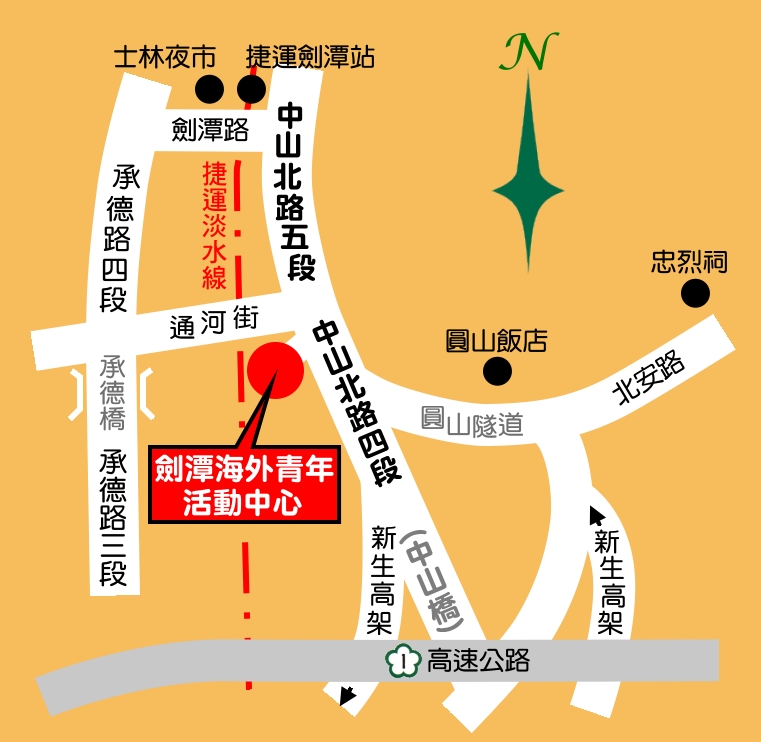 時間議程9:45-10:00參與者報到10:00-10:02主持人開場10:02-10:10主辦單位致歡迎詞10:10-10:20計畫說明10:20-10:50經驗分享-國立成功大學10:50-11:20經驗分享-輔仁大學11:20-12:00綜合座談12:00-賦歸學校名稱系所名稱姓　　名性別□男      □女聯絡市話(  )行動電話電子信箱開車開車捷運公車公車